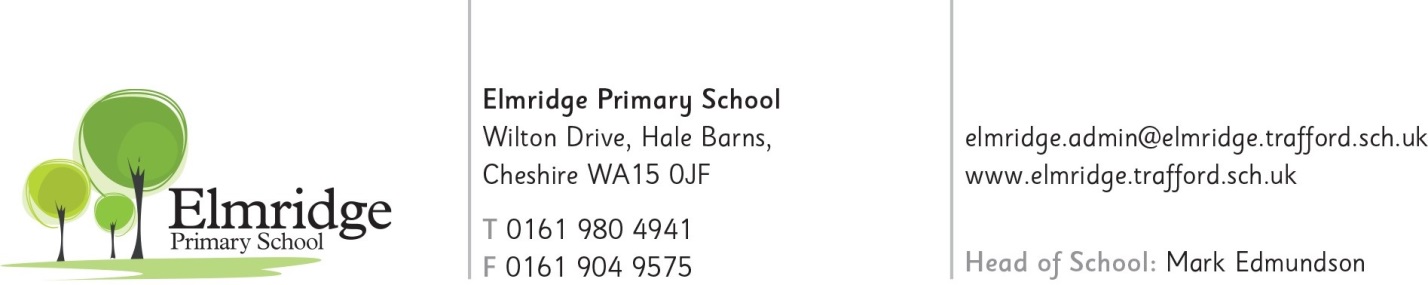 Nursery Teacher (Maternity Cover)Main Scale M1-M6. Full TimeTemporary position to start March 2020Elmridge Primary School wishes to appoint a full-time Nursery teacher to cover a period of maternity leave starting in March 2020.The successful candidate will be:an enthusiastic and excellent practitioner with a real passion for motivational and exacting teaching and learning;willing to immerse themselves in all aspects of school life;a flexible and well organised teaching professional;a team player;positive, pro-active and have the ability to reflect and improve.someone with high expectations for all children;We can offer:- An exciting opportunity in a dynamic and continually changing school environment;- A commitment to your CPD and future career path;- A friendly, fun and dedicated team of colleagues.This is a temporary position to cover a period of maternity leave for up to 9 months.Elmridge is a member of The Dunham Trust, which is a Multi-Academy Trust (MAT) of five schools based in Trafford. The Trust’s core aim is to provide quality experiences and make a significant contribution to the children in its care. The Trust provides a successful platform for staff networking, professional development and collaboration across its schools through its teaching school alliances and its MAT networks. 

We encourage applicants to visit our School and Trust website and read our School Child Protection & Safeguarding Policy.The Dunham Trust and Elmridge are committed to safeguarding and promoting the welfare of children, young people and vulnerable adults and expects all staff and volunteers to share this commitment.  Staff and volunteer appointments will be subject to satisfactory pre-employment clearances and checks including a Disclosure and Barring Service check.
To understand what we do with your personal data, the Trust Applicant Fair Processing Notice is available on both the Trust and School websiteApplication form, job description and person specification available to download from this site or from the school website. Interested candidates are asked to submit a completed application form to invoices@elmridge.trafford.sch.uk by the closing date listed below.  Visits to School: By appointment through the School OfficeThursday 5th Dec at 4.20pmClosing date & Shortlisting: 	Monday 9th December 9 a.m.Interview Date: 			Monday 16th December 2 p.m.